Describe with at least 3 characteristics (pick 3 of these to tell about each object/activity: category, function/what it does, where you would find it, parts, what goes with it, what it’s made out of)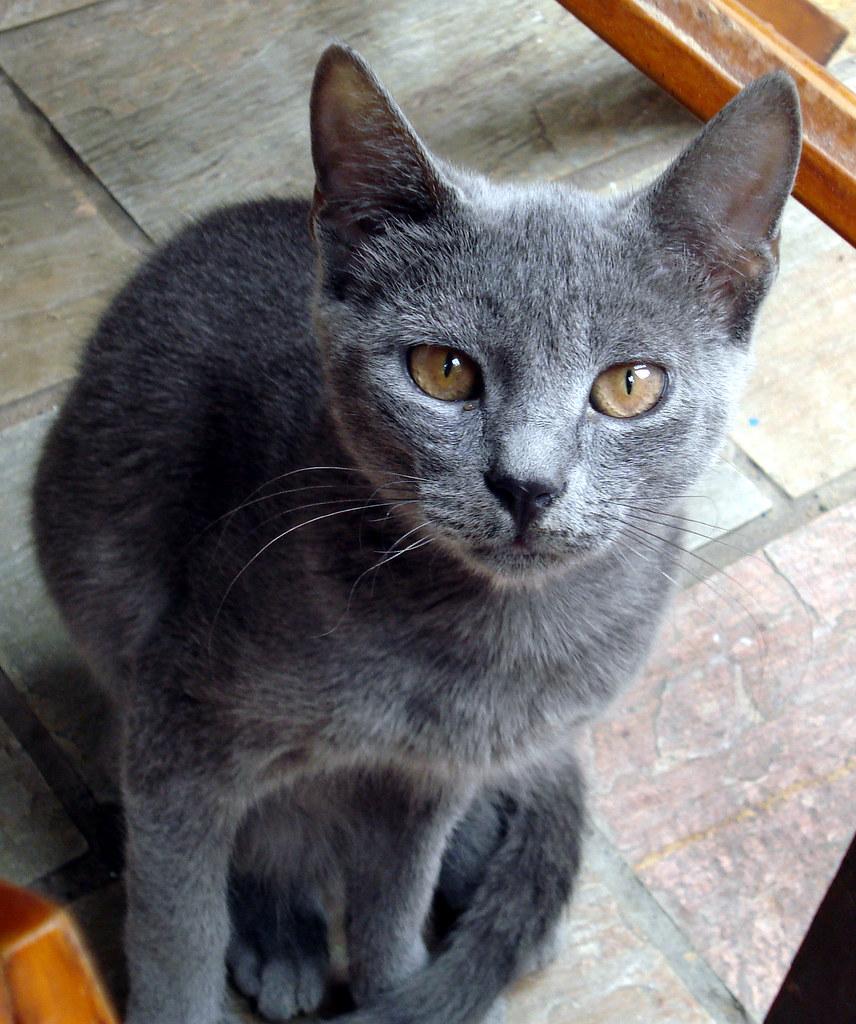 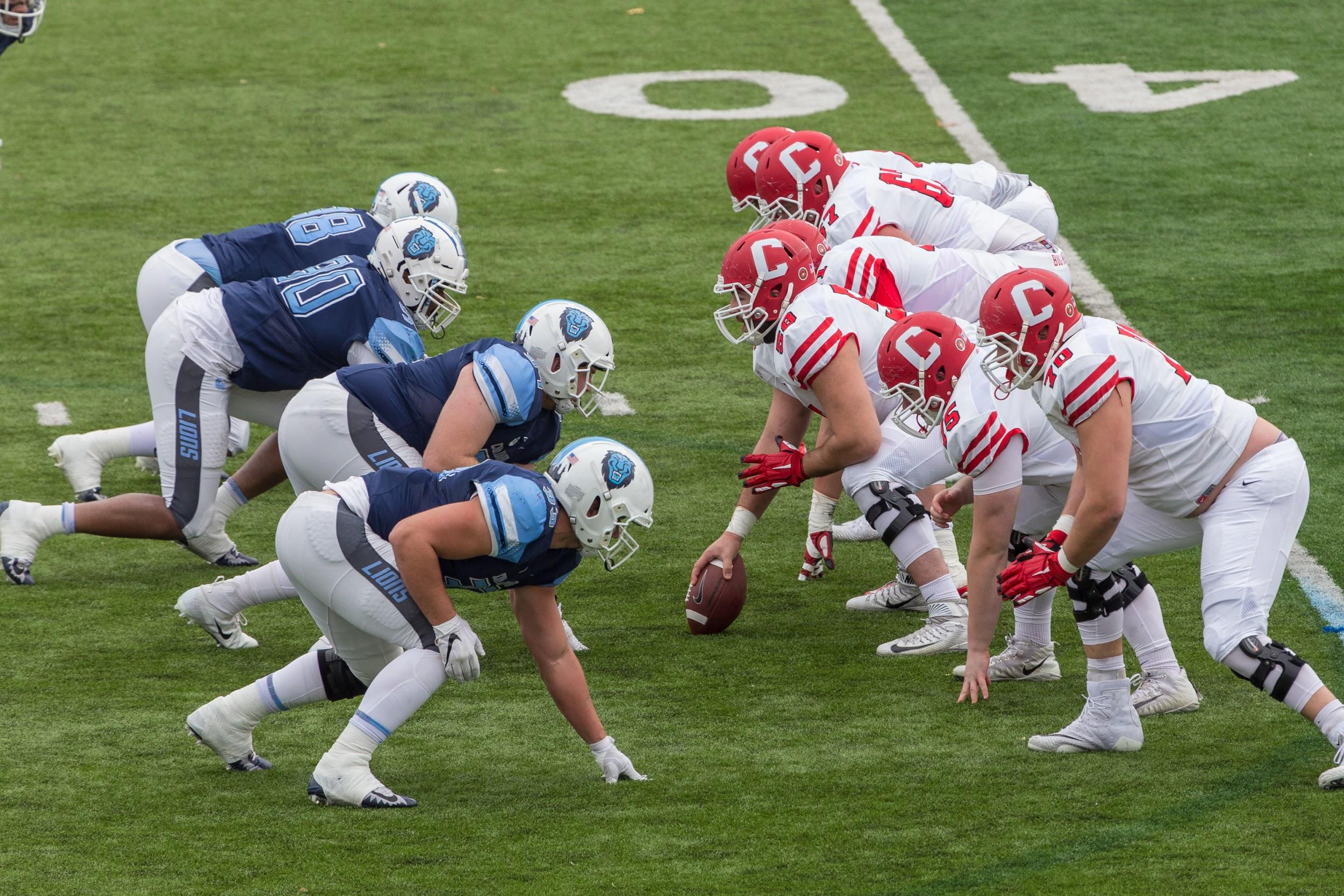 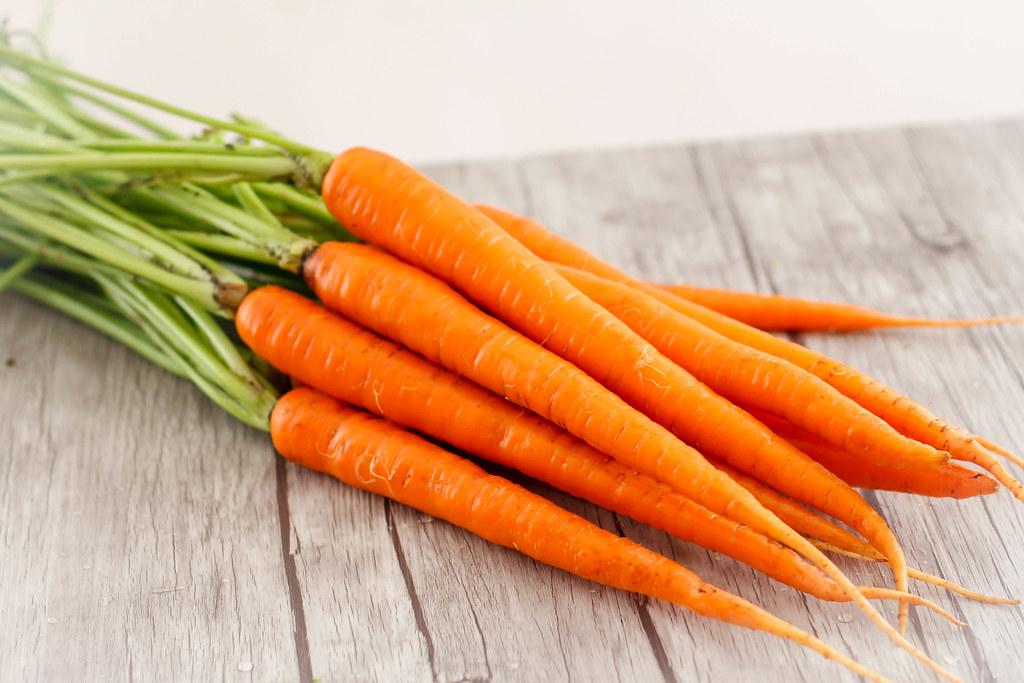 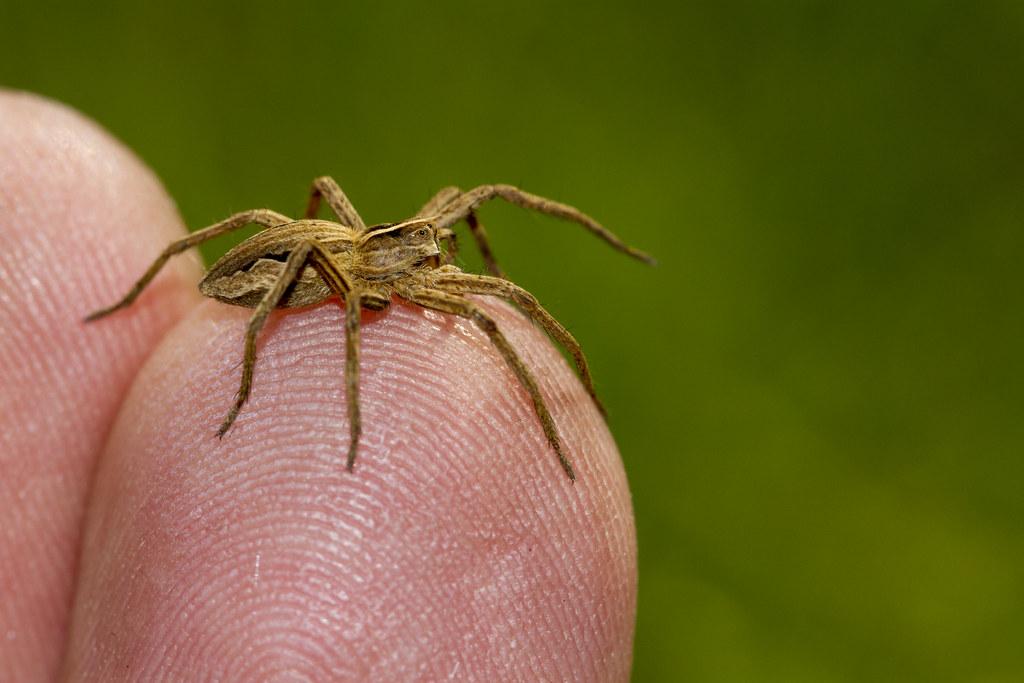 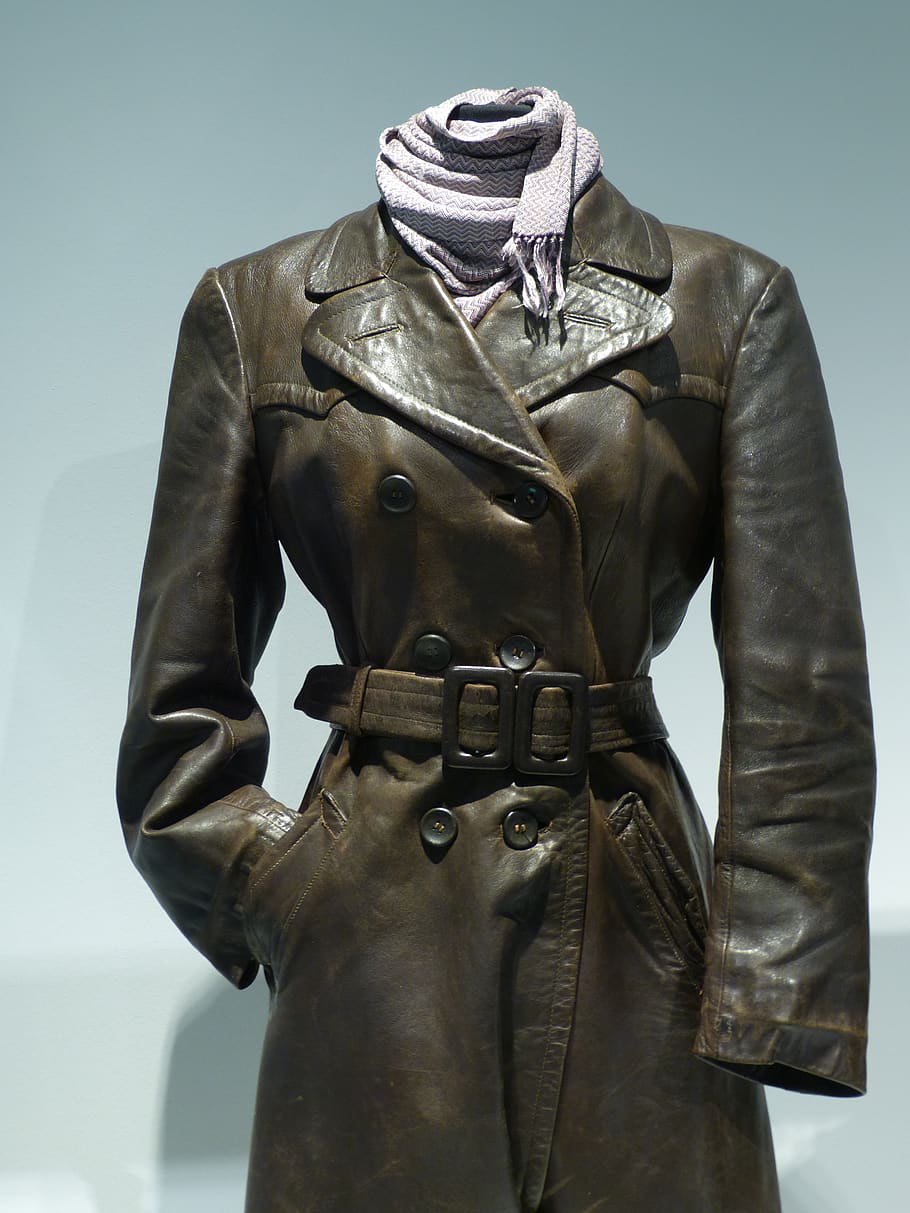 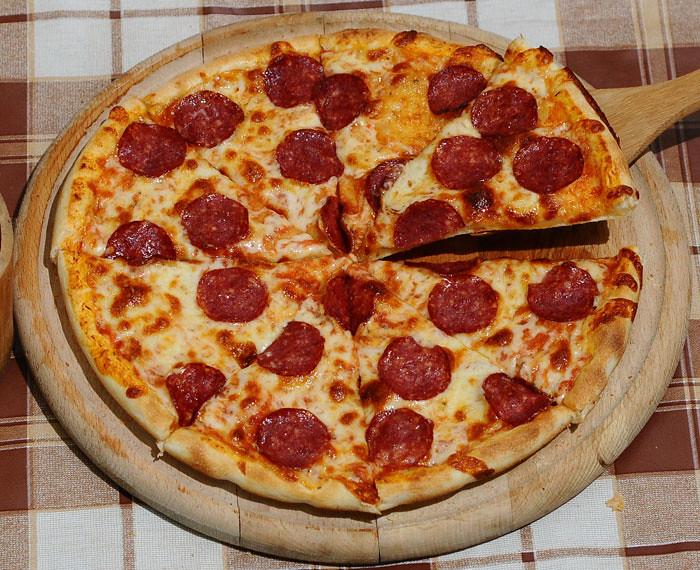 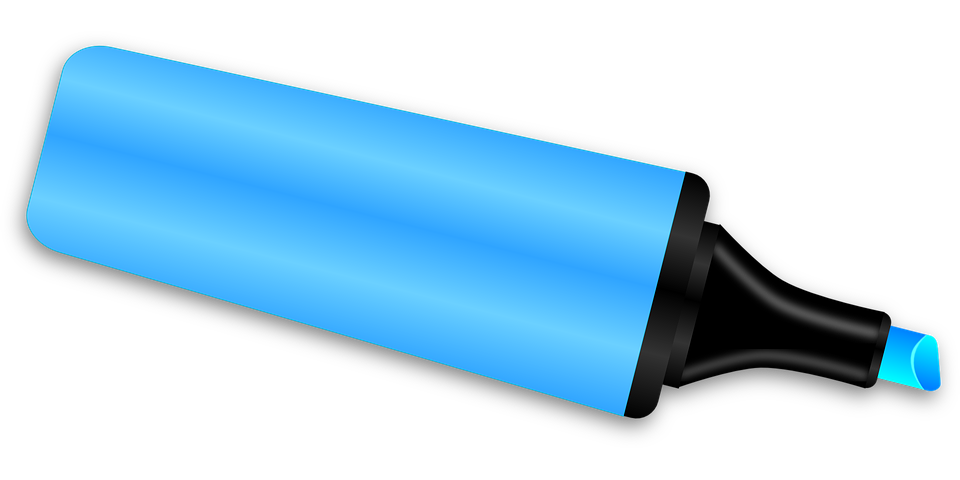 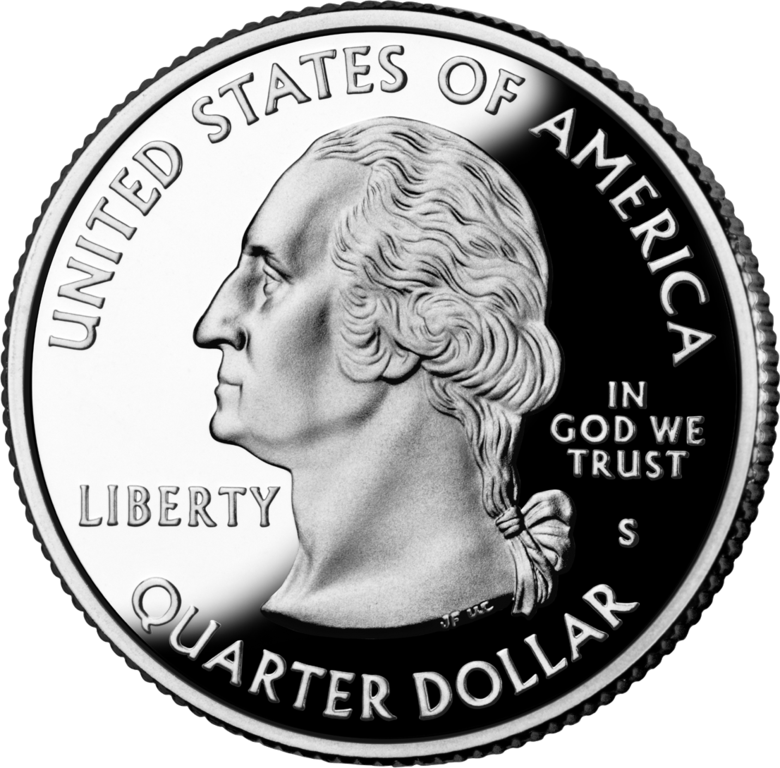 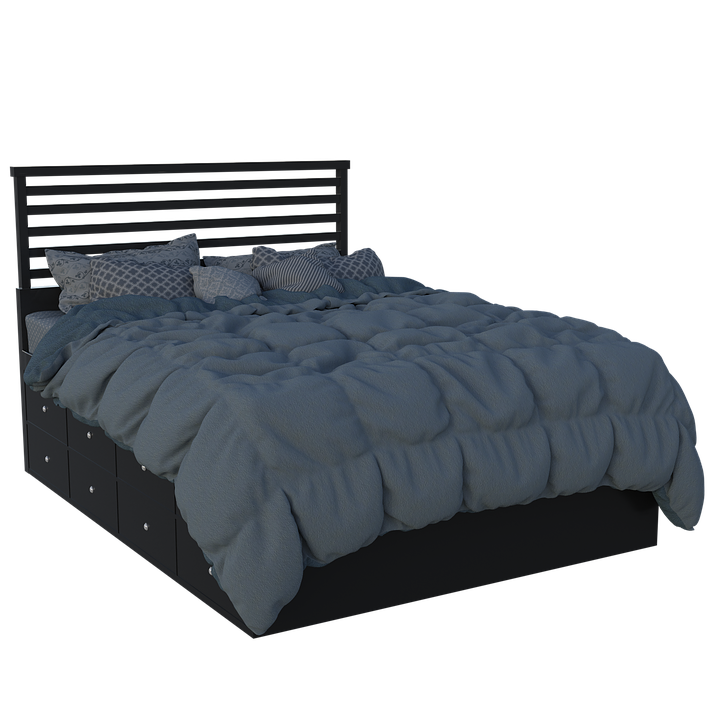 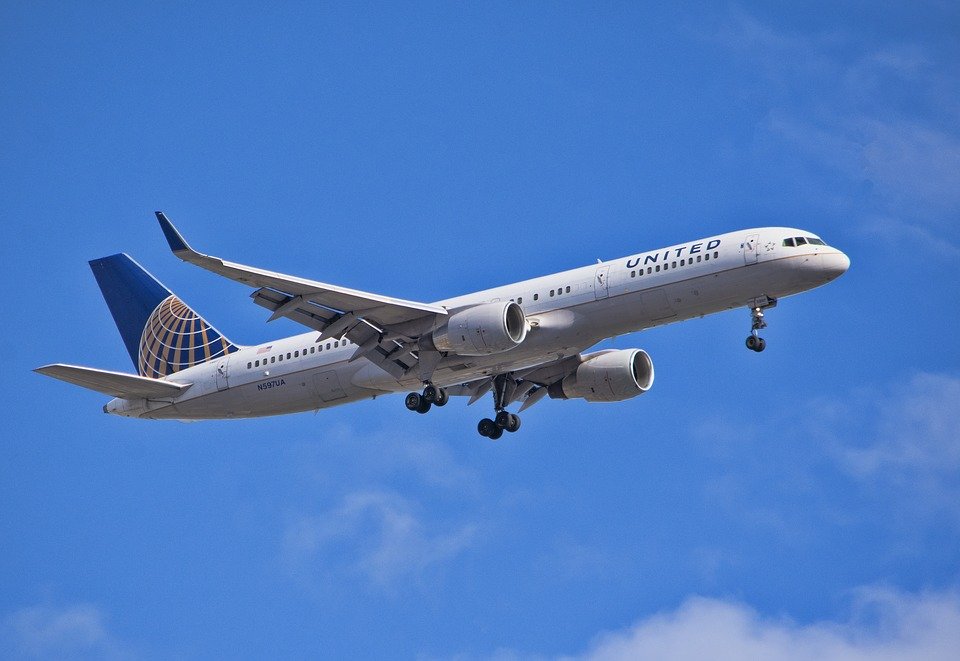 